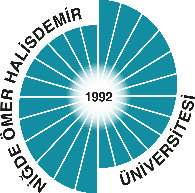 NİĞDE ÖMER HALİSDEMİR ÜNİVERSİTESİ TIP FAKÜLTESİ DÖNEM 2 DERS KURULU 5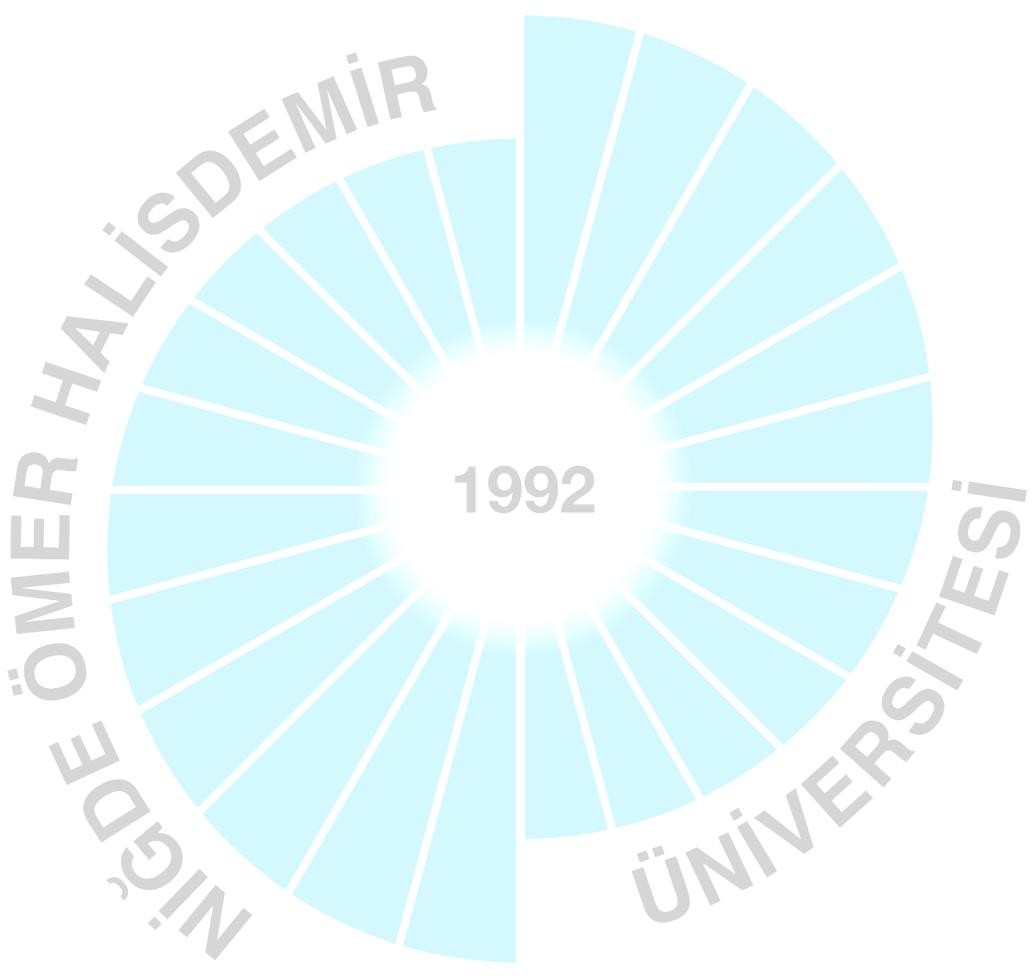 TIP2500- SİNDİRİM SİSTEMİ VE METABOLİZMA DERS KURULUSİNDİRİM SİSTEMİ VE METABOLİZMA DERS KONULARI AMAÇ:“Sindirim sistemi ve metabolizma” ders kurulu sonunda dönem iki öğrencileri; klinik derslere temel teşkil edecek olan sindirim sistemine ait anatomik, histolojik, embriyolojik, fizyolojik ve biyokimyasal özellikleri ve sindirim sisteminde yerleşen mikrobiyal ve paraziter ajanlarla ilgili temel bilgileri öğreneceklerdir.ÖĞRENİM HEDEFLERİ:“Sindirim sistemi ve metabolizma” ders kurulu sonunda dönem II öğrencileri;Sindirim kanalı ve sindirim bezleri hakkında temel bilgileri ve terminolojiyi açıklayabilecek,Sindirim sistemine ait organları, bezleri ve diğer oluşumları kadavra ve maket üzerinde gösterebilecek ve isimlendirebilecek,Karın ön ve yan duvarı ile inguinal kanalın anatomik yapısını açıklayabilecek ve klinik önemini kavrayabilecek,Ağız boşluğu ve içindeki yapıları ile farinksin bölümlerini ve histolojisini sayabilecek,Sindirim kanalının tabakalarını ve her bir tabakanın histolojik özelliklerini açıklayabilecek ve mikroskopta tanımlayabilecek,Özofagusun histolojisini, midenin mikroskobik yapısını, tabakalarını ve mide bezlerini ve görevlerini anlatabilecek,İnce bağırsakların yüzey özelleşmelerini, duvarının histolojik tabakalaşmasını ve hücrelerini açıklayabilecek,Kalın bağırsağın bölümlerini sayabilecek ve histolojik farklılıklarını yorumlayabilecek,Karaciğerin sindirim sistemindeki önemini, histolojik organizasyonunu, lobulasyonunu ve görevlerini sayabilecek,Safra yollarının histolojik yapısını, safra kesesinin tabakalarını ve histolojik özelliklerini sayabilecek,.Pankreasın embriyolojisini, kanal sistemini, histolojisini, enzimlerini ve görevlerini anlatabilecek,Sindirim kanalının embriyolojisini anlatabilecek, foregut, midgut ve hindguttan gelişen yapıları sayabilecek,Yutak cepleri, kavisleri ve yarıklarından hangi yapıların nasıl geliştiğini anlatabilecek ve sindirim sistemine ait anomalilerin önemini kavrayabilecek,Ağız, mide, ince ve kalın bağırsaklarda gerçekleşen sindirim süreçlerini açıklayabilecek,Sindirim bezlerinin sindirimdeki rollerini açıklayabilecek,Safra salgısının oluşumu ve salgılanması işlevleri ve bu işlevleri düzenleyen etkenleri açıklayabilecek,Safranın sindirimdeki rolünü açıklayabilecek,Pankreas enzimlerinin salgılanması ve salgılanmayı düzenleyen etkenleri açıklayabilecek,Pankreas enzimlerinin sindirimdeki rollerini açıklayabilecek,Gastrointestinal kanalın bölümlerinde gerçekleşen emilim işlevlerini açıklayabilecek,Gastrointestinal kanalın bölümlerinde gerçekleşen sindirim ve emilim işlevlerinde oluşanbozulmalarda ortaya çıkabilecek çok temel patolojileri-klinik tabloyu tanımlayabilecek,Metabolik hız, bazal metabolik hız ve bu süreçleri değiştiren etkenleri açıklayabilecek,Açlık, tokluk, iştah süreçlerini ve bu süreçleri düzenleyen fizyolojik mekanizmaları açıklayabilecek,Metabolizmanın entegrasyonunu açıklayabilecek,Karbohidratların sindirimini ve emilimini anlatabilecek,Lipidlerin sindirimini ve emilimini açıklayabilecek,Proteinlerin sindirimini ve emilimini anlatabilecek,Detoksifikasyon mekanizmalarını sayabilecek,Karaciğer fonksiyon testlerini açıklayabilecek,Termoregülasyonda görev alan sistemleri sayabilecek,Vücut sıcaklığını düzenleyen mekanizmaları açıklayabilecek,Soğuk ve sıcak faktörlerin aktiflediği sistemlerin fonksiyonlarını açıklayabilecek,Hipotermi ve hipertermi gibi kavramları tanımlayabilecek,Normoterminin oluşabilmesi için ilgili sistemlerin tepkilerini açıklayabilecek,Prokaryotik ve eukaryotik hücrelerdeki temel genetik yol arasındaki benzerlik ve farklılıkarı sayabilecek; “Genetik kod, kodon ve antikodon” terimlerini tanımlayabilecek,Prokaryotik ve eukaryotik hücrelerdeki mNRA, tRNA, rRNA ve ribozom yapılarını karşılaştırabilecek,Protein sentezinin basamaklarını ve sentezin komponentlerini açıklayabilecek; prokaryotik ve eukaryotik hücrelerdeki sentezle ilgili benzerlik ve farklılıkları yorumlayabilecek,Protein sentezine katılan aminoasitlerin aktivasyon reaksiyonunu ve aminoasitler arasında peptid bağının nasıl oluştuğunu öğrenecek;protein sentezi ile ilgili enerji hesabı yapabilecek, protein sentezinin organizma için önemini kavrayacak,Sentezi takiben gerçekleşen post translasyonal modifikasyon (PTM) reaksiyonlarını gruplandırabilecek; proteolitik yarılma; disülfid bağlarının oluşumu; sülfasyon, asetilasyon, glikozilasyon gibi adisyon reaksiyonlarını ve spesifik aminoasitlerde gerçekleşen fosforilasyon, hidroksilasyon, metilasyon ve karboksilasyon gibi PTM reaksiyonlarını öğrenecek; PTM’nin organizma için önemini kavrayacak,Prokaryotik ve eukaryotik hücrelerde, proteinsentezinin nasıl inhibe edilebileceğini ve bazı antibiyotiklerin etki mekanizmasını açıklayabilecek,Aminoasitlerin katabolizmasını artıran metabolik gereksinimler hakkında bilgi sahibi olacak, pozitif ve negatif azot dengesini tanımlayabilecek,Aminoasitlerin yapısında yer alan amin grubunun hepatositlerde amonyağa ve bunu takiben üreye nasıl dönüştüğünü öğrenecek; transaminasyon, oksidatifdeaminasyon,amidasyon ve deamidasyon reaksiyonlarını ve bunların organizma için önemini kavrayacak,Ekstrahepatik dokularda oluşan amonyağın karaciğere nasıl taşındığını sayabilecek,Amonyak entoksikasyonu ve amonyağın nörotoksik etkisinin muhtemel nedenlerini tartışabilecek,Üre döngüsünün basamaklarını, enzimleriyle birlikte öğrenecek; üredöngüsü ile TCA siklusu arasındaki ilişkiyi kavrayacak, üre döngüsü hızının nasıl düzenlendiği hakkında bilgi sahibi olacak,Üre döngüsü ile ilgili genetik defektleri tanımlayabilecek,Lipit metabolizması ile ilgili metabolik hastalıkları ve bu hastalıklarla ilgili enzim eksikliklerini sayabilecek,Karbohidrat metabolizmasını ilgilendiren enzim eksiklikleri ve bunlarla ilişkili en sık rastlanan metabolik hastalıkları tanımlayabilecek,Fenilketonüri başta olmak üzere aminoasit metabolizması ile ilgili bilinen metabolik hastalıkları öğrenerek açıklayabilecek,Enterobakterilerin mikrobiyolojik özelliklerini sayabilecek ve E.coli, Shigella, Salmonella, Proteus, Pseudomonas bakterilerinin koloni yapılarını tanımlayabilecek,Sık görülen patojenlerin identifikasyonunu yapabilecek,Antibiyogram yapabilecek ve değerlendirebilecek,Bakterileri kültür ve boyanma özelliklerine göre değerlendirebilecek,Virüslerin tanısında serolojik ve moleküler biyoloik tanı yöntemlerinin önemini kavrayabilecek,Ascaris lumbricoides, Trichiuristrichiura, Enterobius vermicularis, Kancalıkurtlar, Strongiloides stercoralis, Trichinellaspiralis ve Filariaları tanımlayabilecek ve makroskobik ve mikroskobik tanılarını yapabilecek,Taenialar, Hymenolepisnana, Diphyllobotrium latum ve Echinococcusları tanımlayabilecek, makroskobik ve mikroskobik tanılarını yapabilecek,Fasciolahepatica, Dicrocelium dentriticum ve Schistosoma’ların mikroskobik tanılarını yapabilecek,Vektör artropodları, miyaz etkenlerini, uyuz etkenlerini, keneler ve zehirli artropodları açıklayabilecek ve tanıyabileceklerdir,Dışkının direkt mikroskobisine yönelik freş preparat hazırlayabilecek ve mikroskobik incelemesini yapabilecek,Mikroskobik inceleme için boyalı-boyasız preparat hazırlayıp, inceleme yapabilecek,Vücuda tutunmuş olan keneyi çıkarabileceklerdir.Süre (Hafta)Teorik Ders (Saat)Pratik Ders (Saat)AKTS61093811KoduDerslerDers SayılarıDers SayılarıDers SayılarıAKTSKoduDerslerTeorikPratikToplamAKTSTIP2508Anatomi2214363TIP2502Tıbbi Biyokimya254292TIP2511Fizyoloji142151TIP2512Histoloji ve Embriyoloji128202TIP2510Tıbbi Mikrobiyoloji3610463Kurul Dersleri ToplamıKurul Dersleri Toplamı1093814611Ders: ANATOMİDers Kodu: TIP2508 AKTS: 3Ders: ANATOMİDers Kodu: TIP2508 AKTS: 3Ders: ANATOMİDers Kodu: TIP2508 AKTS: 3KonuTPAğız anatomisi1Tükürük bezleri anatomisi1Dilin ve dişlerin anatomisi1Pharynx’in anatomisi1Oesophagus1Karın ön, yan ve arka duvarı anatomisi ve karın boşluğutopografisi2Canalis inguinalis anatomisi1Midenin anatomisi2Karaciğer ve safra yollarının anatomisi2Peritonun anatomisi2İnce bağırsak anatomisi2Kalın bağırsak anatomisi2Karın içi organların damarları ve sinirleri1Pankreasın anatomisi1Dalağın anatomisi1Karnın kesitsel anatomisi1Ağız anatomisi2Karın ön duvarı topografik bölgeler anatomisi2Karın kasları inguinal kanal anatomisi2Karın ön duvarının kaldırılması ve karın içi organların genelgörünümü ve omentum anatomisi2Mide ve ince barsaklar, truncus coeliacus anatomisi2Kalın barsaklar ve damarları2Karaciğer, safra yolları, pankreas ve dalak anatomisi2Ders: TIBBİ BİYOKİMYADers Kodu: TIP2502 AKTS: 2Ders: TIBBİ BİYOKİMYADers Kodu: TIP2502 AKTS: 2Ders: TIBBİ BİYOKİMYADers Kodu: TIP2502 AKTS: 2KonuTPSindirim biyokimyası2Emilim biyokimyası2 Metabolizmanın entegrasyonu 3 Protein sentezi 2Peptitlerin post-translasyonel modifikasyonu2Amino asit ve proteinlerin metabolizması2Üre dögüsü2Detoksifikasyon mekanizmaları2Karaciğer fonksiyon testleri2Lipit metabolizması bozukluğu2Karbohidrat metabolizmabozuklukları2Amino asit metabolizma bozuklukları2ALT ölçümü ve değerlendirilmesi2İlaç düzeyi (salisilat) ölçümü ve değerlendirilmesi2Ders: FİZYOLOJİDers Kodu: TIP2511 AKTS: 1Ders: FİZYOLOJİDers Kodu: TIP2511 AKTS: 1Ders: FİZYOLOJİDers Kodu: TIP2511 AKTS: 1KonuTPSindirim fizyolojisine giriş, elektriksel aktiviteler, ağızda sindirim ve yutma2Pankreas ve sindirim kanalının salgı işlevleri1Midede sindirim2İnce ve kalın bağırsaklarda sindirim2Karaciğerin fonksiyonları ve safranın sindirimdeki rolü2Mide ve barsak kanalında emilim1Gastrointestinal sistem fonksiyonlarındaki bozukluklar ve ilişkilihastalıklar1Metabolik hız, açlık ve tokluk1Vücut ısısının düzenlenmesi2Bazal metabolik hız ölçümü ,beden kitle indeksi ve vücutsıcaklığının ölçülmesi2Ders: HİSTOLOJİ VE EMBRİYOLOJİDers Kodu: TIP2512 AKTS: 2Ders: HİSTOLOJİ VE EMBRİYOLOJİDers Kodu: TIP2512 AKTS: 2Ders: HİSTOLOJİ VE EMBRİYOLOJİDers Kodu: TIP2512 AKTS: 2KonuTPAğız ve bağlantılı yapıların histolojisi2Mide ve bağırsakların histolojisi2Karaciğer histolojisi2Safra kesesi ve pankreas histolojisi1Sindirim sistemi embriyolojisi1Yutak cepleri, özofagus ve mide gelişimi2Bağırsakların gelişimi2Lab 1: Ağız ve bağlantılı yapılar2Lab 2: Sindirim kanalı I2Lab 3: Sindirim kanalı II2Lab 4: Karaciğer, safra kesesi ve pankreas2Ders: TIBBİ MİKROBİYOLOJİDers Kodu: TIP2510 AKTS: 3Ders: TIBBİ MİKROBİYOLOJİDers Kodu: TIP2510 AKTS: 3Ders: TIBBİ MİKROBİYOLOJİDers Kodu: TIP2510 AKTS: 3KonuTPEnterobakterilerin genel özellikleri1Escherichia coli1Shigella’lar1Salmonella’lar2Vibrio’lar1Yersinia’lar1Fırsatçı enterobakteriler1Bacillus’lar1Clostridiumlar2Anaerop sporsuz bakteriler1Campylobacter ve Helicobacter’ler1Pseudomonas ve diğer nonfermentatif bakteriler2Picornavirüsler:1Hepatit virüsleri2Ascaris lumbricoides, Trichuris trichiura ve Enterobiusvermicularis2Kancalı kurtlar, Strongyloides stercoralis ve diğer intestinalnematodlar ve larva migrans etkenleri2Trichinella spiralis ve diğer doku nematodları1Filarialar1Taenialar, Hymenolepis nana ve Diphyllobothrium latum2Echinococcuslar2Karaciğer trematodları (Fasciola hepatica F.gigantica,Dicrocoelium dendriticum) ve intestinal trematodlar2Kan trematodları (Schistosomalar) ve akciğer trematodları1Phlebotomlar, Sivrisinekler ve kontrolü1Bitler ve Pireler1Miyaz ve miyaz etkenleri, Maggot terapi1Uyuz ve uyuz etkenleri: Sarcoptes, Demodex sp.1Zehirli artropodlar, keneler ve kene vektörlüğü1Enterobakaterilerin biyokimyasal özellikleri Demonstrasyon: Enterobakterilerin koloni özellikleri 2Kültürlerin değerlendirilmesi: Koloni morfolojisi ve Gram ile boyanmaları Demonstrasyon: Gram negatif koklar (Gonokok, Menimgokok)2Antibiyogram Demonstrasyon : Gram pozitif koklar2Helmintoloji Pratiği2Entomoloji pratiği2